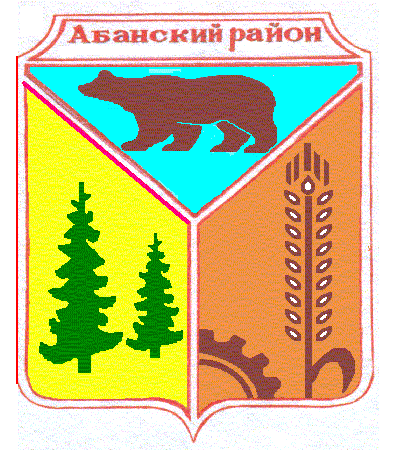 Никольский сельский Совет депутатовАбанского района Красноярского краяРЕШЕНИЕ22.06.2020                                      с. Никольск                                      № 52-133РОб отмене Решений Никольского сельского Совета депутатов   В соответствии с положением статьи 48 Федерального закона от 06.10.2003 № 131-ФЗ «Об общих принципах организации местного самоуправления в Российской Федерации»  Никольский сельский Совет депутатов РЕШИЛ:1. Признать утратившим силу Решение от 08.11.2017 № 19-49Р «Об утверждении Положения об условиях и порядке предоставления муниципальному служащему права на пенсию за выслугу лет за счет средств бюджета Никольского сельсовета»;2.  Признать утратившим силу Решение от 30.03.2018 № 24-59Р «О внесении  изменений в Положение об условиях и порядке предоставления муниципальному служащему права на пенсию за выслугу лет за счет средств бюджета Никольского сельсовета утвержденного Решением Совета депутатов от 08.11.2017 № 19-49Р»; 3. Признать утратившим силу Решение от 10.09.2018 № 30-79Р «О внесении  изменений в Положение об условиях и порядке предоставления муниципальному служащему права на пенсию за выслугу лет за счет средств бюджета Никольского сельсовета утвержденного Решением Совета депутатов от 08.11.2017 № 19-49Р»; 4.  Признать утратившим силу Решение от 29.07.2019 № 43-106Р «О внесении  изменений в Положение об условиях и порядке предоставления муниципальному служащему права на пенсию за выслугу лет за счет средств бюджета Никольского сельсовета утвержденного Решением Совета депутатов от 08.11.2017 № 19-49Р»;5. Решение вступает в силу после  официального опубликования в периодическом печатном издании «Ведомости органов местного самоуправления Никольского сельсовета»Глава Никольского сельсовета                                                     С.Ф.Охотникова